 Alphabet worksheet 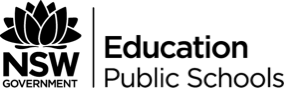 Think of a word that may be in use now that has only been used in popular culture/media for a short amount of time. For example, words like groovy, cool, swell, rad, wicked etc. are good because they come in and out of fashion. ActivityUsing the alphabet below, design a new alphabet that combines multiple letters to spell out your popular word.AaBbCcDdEeFfGgHHIiJjKkLlMmNnOoPpQqRrSsTtUuVvWwXxYyZz